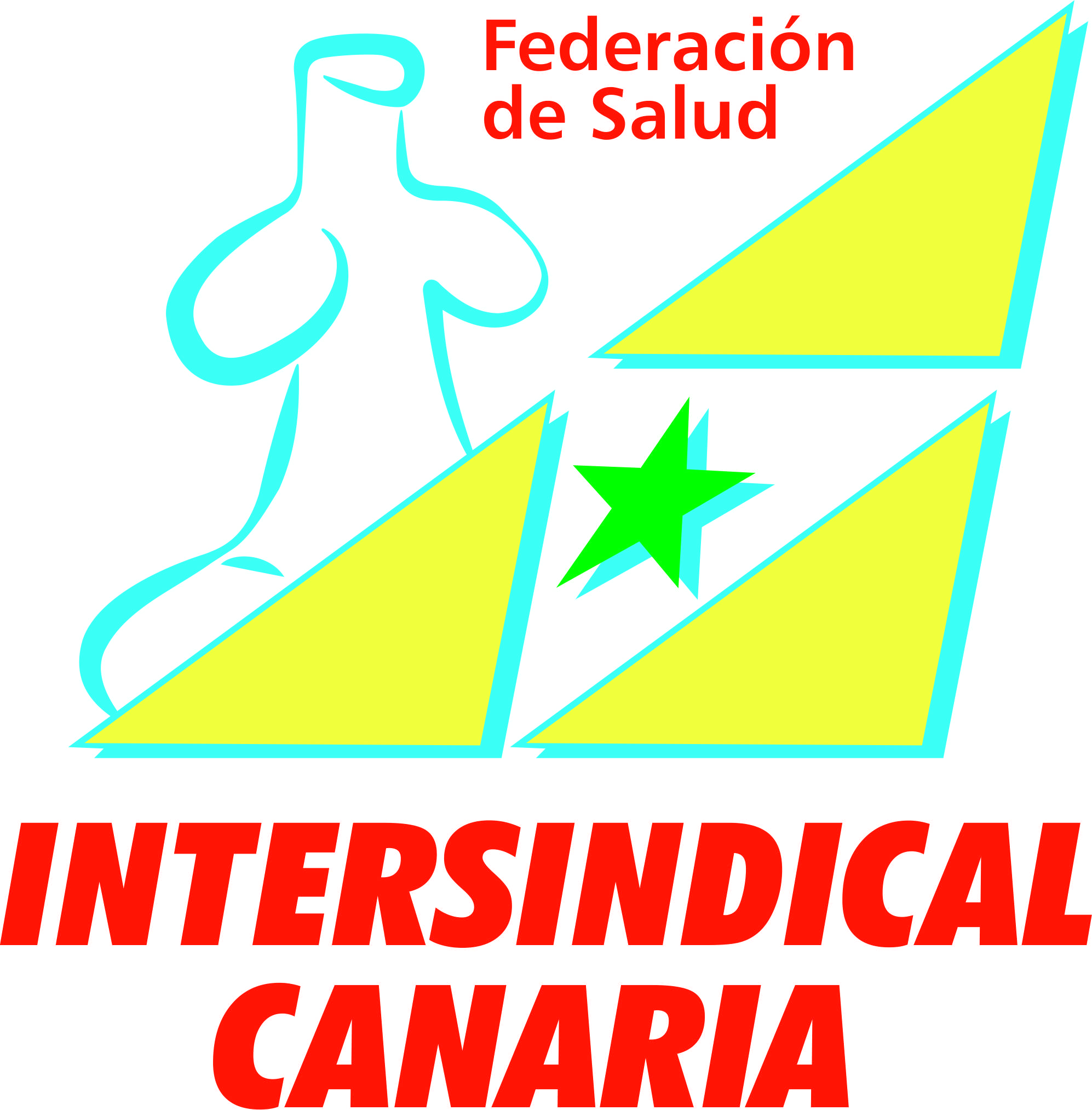 El Gobierno de Canarias vende mejoras a la sanidad que generan desconfianzas en Intersindical Canaria         El Gobierno de Canarias aventura a través de los medios de comunicación, que el acuerdo con el PP en relación al cierre de presupuestos  aportará a Canarias unos 220 millones de euros más que invertirán en servicios esenciales en lo que queda de año en curso. Así mismo, anuncian que dichas cantidades se verán incrementadas en los próximos años, todo ello enmarcado en un mensaje de  positividad y prosperidad para nuestro pueblo, que no dejan de ser más que nuevas  promesas por cumplir,  según entendemos desde Intersindical Canaria.       Promesas de un Gobierno que se hace llamar nacionalista, y que ha permitido durante todos estos años que nuestro pueblo destaque siempre por estar bajo los  umbrales de niveles de  pobreza, con unos índices de paro que superan con mucho la media del Estado, en dónde los servicios sanitarios se han ido desmantelando y los asuntos sociales  y educativos no mejoran, más bien se estancan sin avance ni solución alguna. No hay que olvidar, que si este Gobierno se ha caracterizado por algo, es por la aplicación año tras año de  tijeretazos al presupuesto de los servicios esenciales que llegaban en algunos casos a superar las medidas restrictivas mandatadas desde Madrid por el PP, del que este Gobierno es fiel escudero.     Ahora el discurso pasa a ser otro, nos quieren hacer creer que llegan los tiempos de mejora para nuestro pueblo, pretendiendo que olvidemos que fueron ellos  los responsables de dejar nuestros servicios públicos esenciales como están, aplicando políticas en las que el presupuesto de áreas esenciales se veía reducido una y otra vez y a la par, las políticas de privatización y externalización de servicios se potenciaban, incrementando  el presupuesto y la actividad de la concertada.      Gracias a ésta forma de gestionar los recursos públicos, la sanidad canaria se ha visto gravemente dañada, inmersa en un escenario dónde la falta de personal e infraestructuras sanitarias se hacen notar, las listas de espera sanitarias no paran de aumentar, situando  a canarias como el tercer territorio del Estado Español con mayor índice de concertación en actividad sanitaria detrás de Madrid y Cataluña.   Ahora llegan los lavados de cara, con golpes en el pecho presumen de que llega más dinero para servicios como el sanitario, conscientes de que que poco a poco son responsables de su desmantelamiento,  lanzan discursos cargados de buenas intenciones y promesas que tendrán que materializarse para hacerse creíbles. Cansados de incumplimientos y de la realidad vivida en los últimos años, desde Intersindical Canaria nos mantenemos incrédulos y poco optimistas con las manifestaciones hechas hasta el momento por el Gobierno de Canarias en torno al incremento presupuestario, y sin dejar de asistir a las mesas de negociación en dónde supuestamente se tendrían que  negociar las mejoras para el sector sanitario, nuestra actitud será de prudencia y cierto grado de desconfianza, sin renunciar a cualquier tipo de acción movilizadora que sirva para que este gobierno se tome en serio y ponga los recursos necesarios para devolver a la sanidad pública lo arrebatado en los últimos años.                                                                            Canarias, 1 de Junio de 2017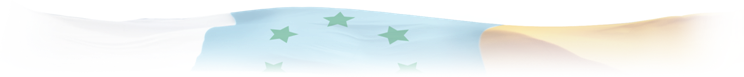 